Supplementary Material S8: Validation of Agilent Barley Gene Expression Arrays by RT-qPCR of selected DEGs. (A) The relative expression of selected genes and (B) the correlation between data obtained from Agilent Barley Gene Expression Arrays and qRT-PCR analyses.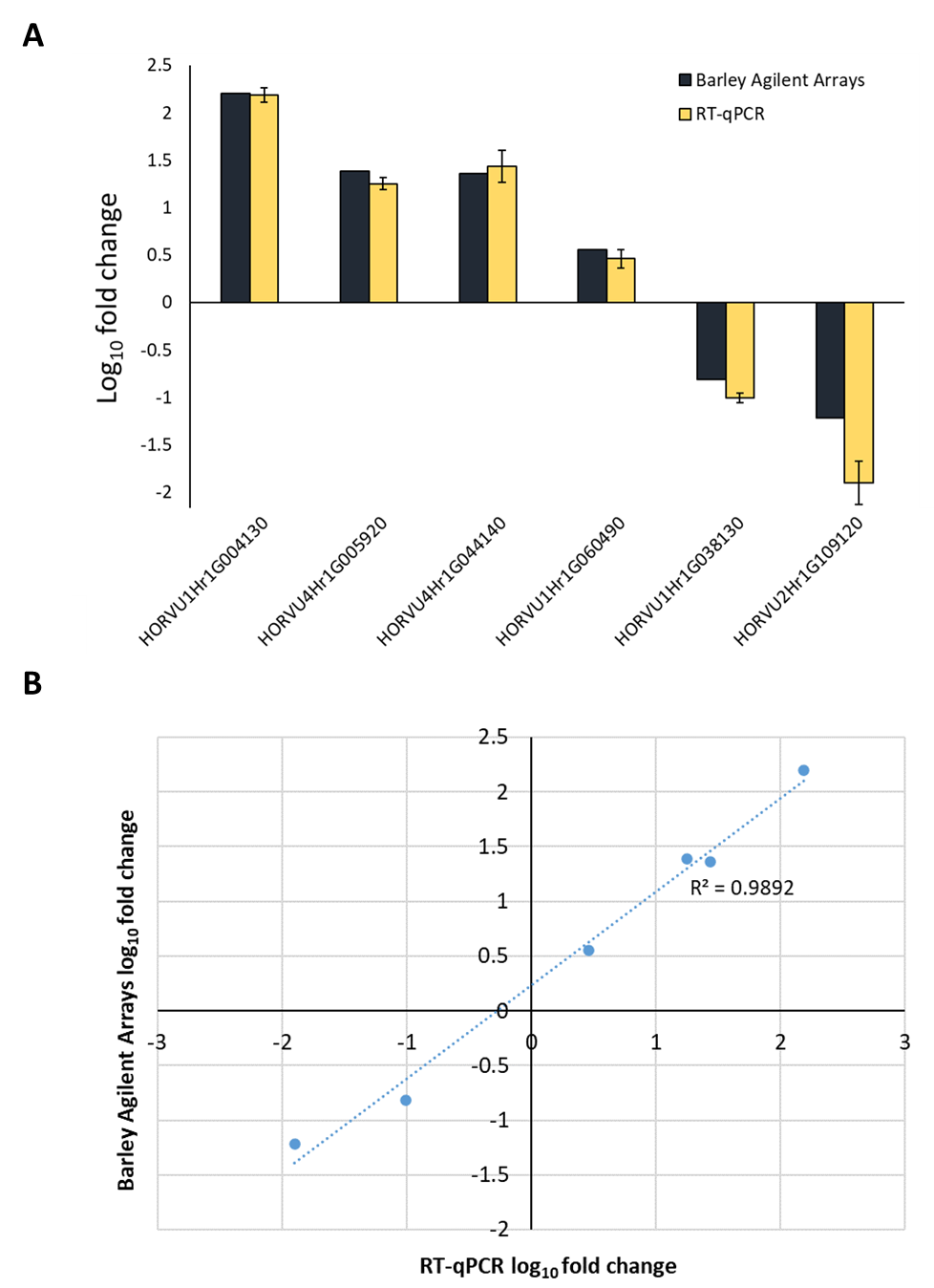 